South Pointe Sea Stars Swim Team2019 Sponsorship LevelsDiamond Level $1000Logo on Heat Winner Bag Tags given out at home swim meetsIndividual sponsor banner displayed at South Pointe Swim Club all season. (banner provided by sponsor, maximum size 2.5’x4’, metal grommets required)Sponsor’s name on back of team t-shirtLogo on team website with a clickable link to your website. Announce sponsor name at least 3 times during all home meetsCompany flyer for swim team welcome packet Sponsorship plaque to be handed out at banquetFour complimentary tickets to the end of season banquetLogo on team banner displayed at pool entrance. Platinum Level $600Individual sponsor banner displayed at South Pointe Swim Club all season. (banner provided by sponsor, maximum size 2.5’x4’, metal grommets required)Sponsor’s name on back of team t-shirtLogo on team website with a clickable link to your website. Announce sponsor name at least 3 times during all home meetsCompany flyer for swim team welcome packet Sponsorship plaque.Logo on team banner displayed at pool entrance. Gold Level $300Sponsor’s name on back of team t-shirtLogo on team website with a clickable link to your website. Announce sponsor name at least 3 times during all home meetsCompany flyer for swim team welcome packetLogo on team banner displayed at pool entrance. Silver Level $150Logo on team banner displayed at pool entrance. Logo on team website with a clickable link to your website. Company flyer for swim team welcome packet 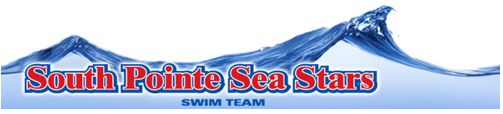 